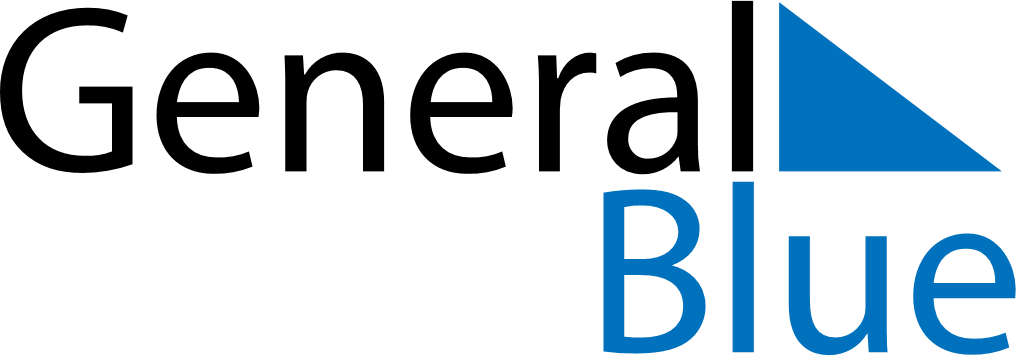 Poland 2030 HolidaysPoland 2030 HolidaysDATENAME OF HOLIDAYJanuary 1, 2030TuesdayNew Year’s DayJanuary 6, 2030SundayEpiphanyApril 21, 2030SundayEaster SundayApril 22, 2030MondayEaster MondayMay 1, 2030WednesdayLabour DayMay 3, 2030FridayConstitution DayMay 26, 2030SundayMother’s DayJune 9, 2030SundayPentecostJune 20, 2030ThursdayCorpus ChristiAugust 15, 2030ThursdayAssumptionNovember 1, 2030FridayAll Saints’ DayNovember 11, 2030MondayIndependence DayDecember 25, 2030WednesdayChristmas DayDecember 26, 2030ThursdayBoxing Day